Новый год 2019 в Москве, 30.12.20182-дневный тур в МосквуВ программе тура:* Обзорная экскурсия по городу и Красной площади* Посещение уникального парка "Зарядье"* Пешеходная экскурсия по Старому Арбату* Прогулка по ВДНХ* Смотровая площадка Москва-СитиВремя в программе примерное и указывается для того, чтобы лучше представлять программу тура. Туроператор оставляет за собой право менять порядок предоставляемых услуг или заменять их на равноценные без изменения общего объема программы.
В стоимость включены: проезд на туристическом автобусе, чай в автобусе, услуги сопровождающего, проживание в отеле "Молодежный" (в номере выбранной категории), завтрак во 2-ой день,  обзорная экскурсия по городу + пешеходная по экскурсия по Красной площади,  экскурсия по Старому Арбату, экскурсия по ВДНХ, смотровая площадка Москва-Сити, страховка на транспорте.За дополнительную плату:- Входные билеты в Москвариум;-все, что не вошло в программу.
ВНИМАНИЕ!
Для организованных групп тур рассчитывается индивидуально.День 1.16.00 – Сбор и отправление из Кирова ТЦ «ЛЕТО».21.00 - 22.00 - Прибытие в Йошкар-Олу. Прогулка в центре города.22.00 – Отправление из Йошкар-Олы.День 2.11.00 - 12.30 – Прибываем в Москву.  Свободное время на обед.Вас ожидает посещение главного православного Храма Москвы - Храма Христа Спасителя - задуманного как памятник Отечественной войне 1812 года, она стал частью истории государства Российского, центром паломничества и символом духовного возрождения России.13.30 - 16.30 – Размещение в отель “Молодежный”. Свободное время в гостинице.17.30-19.30 - Московские Новогодние гулянья на ВДНХ. На ярмарочной площади установят волшебные ели, у которых каждый посетитель ВДНХ сможет попросить исполнения желаний. Мечту нужно написать на магической открытке и украсить ею дерево желаний. На территории обновленной ВДНХ развернется настоящий город сказок. Гостей праздника ждут Дед Мороз и Снегурочка, медвежонок Умка и его друзья, пингвины и снеговики, веселые хоккеисты и другие герои. Детей и взрослых будут катать на конных, собачьих и оленьих упряжках. А центром притяжения станет самый большой в Европе каток площадью более 20 000 кв. м.ИЛИПредлагаем посетить  самый большой океанариум в Европе “Москвариум” (за доп.плату, бронируется заранее!!!). Вы сможете погрузиться в удивительный подводный мир и совершить захватывающее “кругосветное путешествие” по морским глубинам с самой большой коллекцией морских обитателей!!!20.00 – Возвращение в отель “Молодежный”. Свободное время для подготовки к Новому году!Встретить Новый год можно разными способами:* Красная площадь. Близится Новый 2019 год. И если вы оказались в Москве,  то встретить Новый год нужно на Красной площади. Уже только от того, что вы будете слышать бой кремлевских курантов не по телевизору, а в живую, эта новогодняя ночь будет самой запоминающейся в вашей жизни. На площади за несколько часов до наступления Нового года будет много интересных развлечений, конкурсов, выступлений звезд эстрады, театра и кино. Фантастические впечатления вам подарит грандиозное лазерное шоу. А наступление Нового года ознаменует невероятной красоты фейерверк, который длиться целых десять минут. В небе над Москвой распустятся букеты цветов, осыпятся золотом листья, засверкают серебром пальмы, волны, звезды и короны. И пока бьют куранты, обязательно загадайте желание, причем не одно, а сколько успеете!*Еще одной локацией праздника станет Манежная площадь, где будет проходить интерактивная программа идискотека до утра. Не менее интересные мероприятия всегда проходят на Новом Арбате, Поклонной горе, в парке Горького и Петровском парке, площади Революции, Пушкинской и Тверской – тут москвичам и гостям города обещаны тематические шествия, ледовые балеты, ретро- и диджейские танцплощадки. Грандиозное световое шоу каждый год проходит в Новопушкинском сквере, а Тверской бульвар принимает уличных артистов и циркачей.*Сокольники славятся вечеринками в стилистике 80-90-х годов, в саду «Эрмитаж» уже несколько лет проводится настоящий бал, а в Измайловском собираются любители джаза.День 3.07.30-10.30 - Завтрак в кафе отеля. Выезд из отеля с вещами.11.00-15.00 -Обзорная экскурсия по праздничной Москве. Вы проедете по великолепно украшенным улицам и площадям Столицы. Блеск новогодних огней и гирлянд, украшенные ели – Москва предстанет перед Вами во всей своей красе. Вы узнаете историю Москвы как одного из красивейших городов мира, познакомитесь с ее величайшими архитектурными и историческими памятниками, на Ваших глазах будет оживать история Москвы – столицы государства Российского. Вы побываете на смотровой площадке Воробьевых гор, прогуляетесь по Красной площади, увидите Московский Государственный университет, посетите мемориал на Поклонной горе – дань памяти защитникам Отечества и увидеть еще многое другое.Пешеходная экскурсия по Красной площади. Красная площадь является особенным символом, сердцем Москвы. Это самая главная площадь России, которая стала свидетельницей многих важнейших событий в русской истории. Кроме того, у Вас будет возможность увидеть Манежную площадь и Александровский сад. 15.00-17.00 - Свободное время для прогулки в парке "Зарядье". «Зарядье» — это новый парк, построенный в историческом центре города, рядом с Кремлем и Красной площадью, на которой развернется Новогодняя ярмарка. Вы сможете увидеть увлекательные 3D-фильмы о памятниках культуры, заповедных зонах и исторических местах России, посетить музеи и выставки, почувствовать себя в роли настоящих ученых и провести необычные эксперименты в научно-познавательном центре «Заповедное посольство», раскрыть секреты Арктики и Антарктики в «Ледяной пещере». А кроме того, вы сможете подняться на уникальную смотровую площадку "Парящий мост".18.00-19.00- Прогулка у делового комплекса “Москва-сити”. Прогуляемся по мосту “Багратион”, от куда открывается самый лучший вид на комплекс “Москва сити”. Помимо Москвы-реки с «Багратиона» можно увидеть Белый Дом, здание мэрии на Новом Арбате и огромный выставочный комплекс «Экспоцентр на Красной Пресне». Есть у моста и своя достопримечательность. Это «Древо Жизни» скульптора Эрнста Неизвестного. Сам по себе монумент выглядит как типичное растение, но вместо листьев у него портреты известных людей – художников, государственных деятелей, меценатов и прочих.Подъем на смотровую площадку в башне “Империя” на 58 этаже.20.00 - 22.00 - Пешеходная экскурсия по Новогоднему Старому Арбату «Улица пяти веков»: памятник А.Пушкину и Н.Гончаровой, «Дом Третьего тысячелетия» - архитектора К.Мельникова в Кривоарбатском переулке вошедший во все мировые каталоги по архитектуре, как выдающийся образец конструктивизма, стена В.Цоя, фонтан-памятник «Золотая Турандот» у театра им. Вахтангова, резиденция Посла США (особняк Второва) - здание Спасо-Хауса, находящееся в небольшом арбатском переулке, получило свое название от Спасопесковской площадки, расположенной перед домом, увековеченной художником В.Д. Поленовым на картине «Московский дворик».22.00 – Полные впечатлений и эмоций отправляемся домой.День 4.11.00 – прибытие в Йошкар-Олу.17.00 – прибытие в Киров.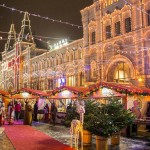 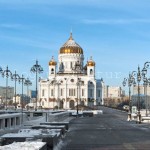 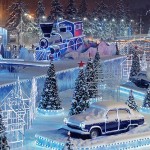 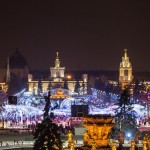 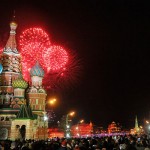 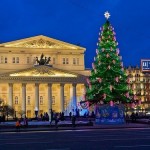 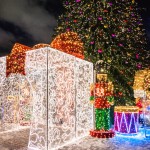 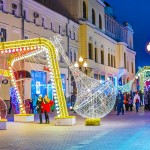 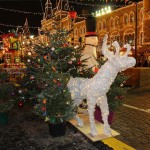 Цена за тур:
Проживане в отеле «Молодежный»Взрослый
Пенсионеры, Ребенок 7-14 летПроживание в номере "Стандарт" (2-х местный, доп. места не предоставляются) 8290 рублей 7890 рублейПроживание в номере" Блочный" (1-но, 2-х, 3-х местный, с/ у на блок, доп. места не предоставляются)8090 рублей7690рублейСкидка ребенку до 7 лет-400 рублей-400 рублейДоплата за одноместное размещение в номере стандарт1650 рублей1650 рублейМосквариум, взрослый1500 рублей1500 рублейМосквариум, дети до 12 лет1000 рублей1000 рублейСмотровая площадка в “Москва сити”, взрослый1400 рублей1400 рублейСмотровая площадка в “Москва сити”, дети до 14 лет1000 рублей1000 рублей